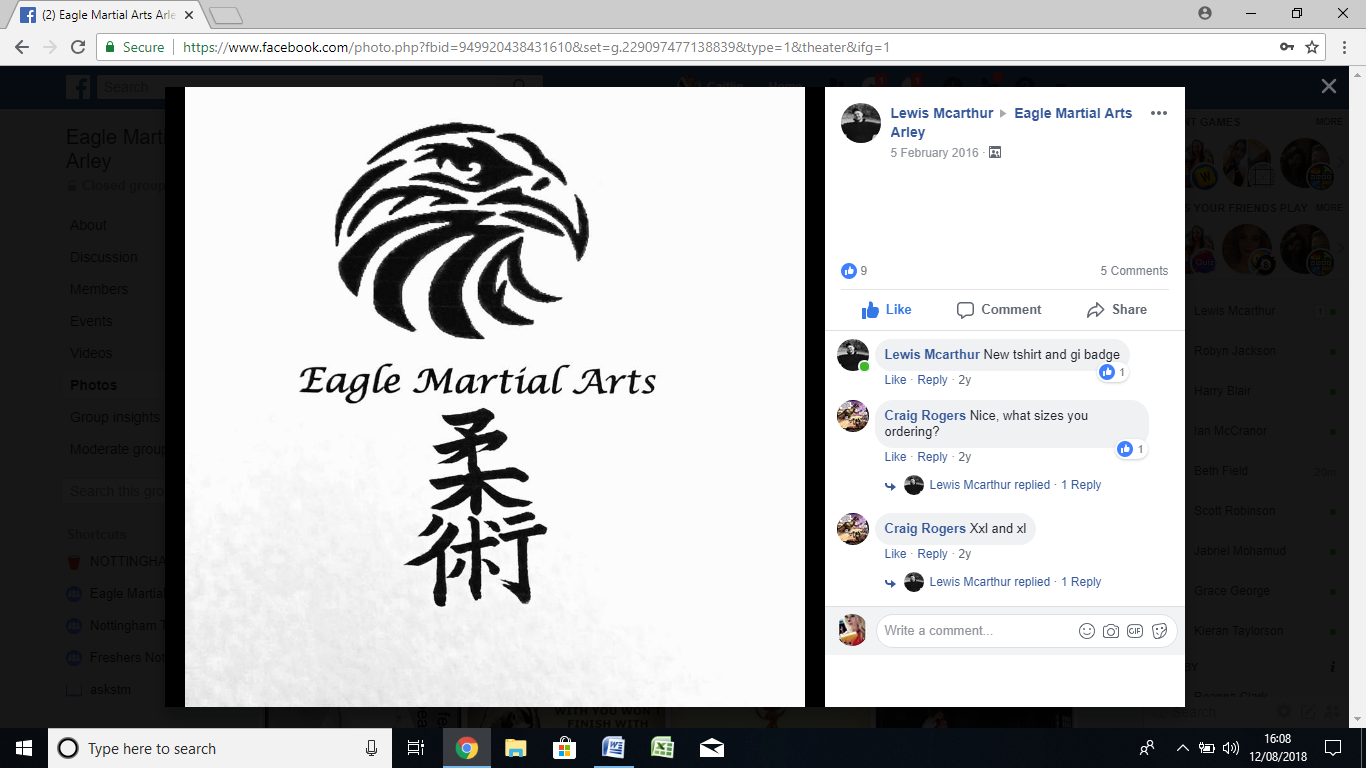 Adut A	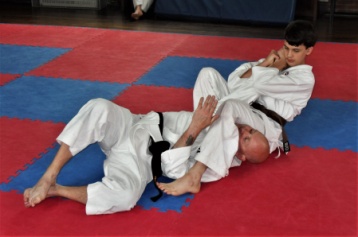 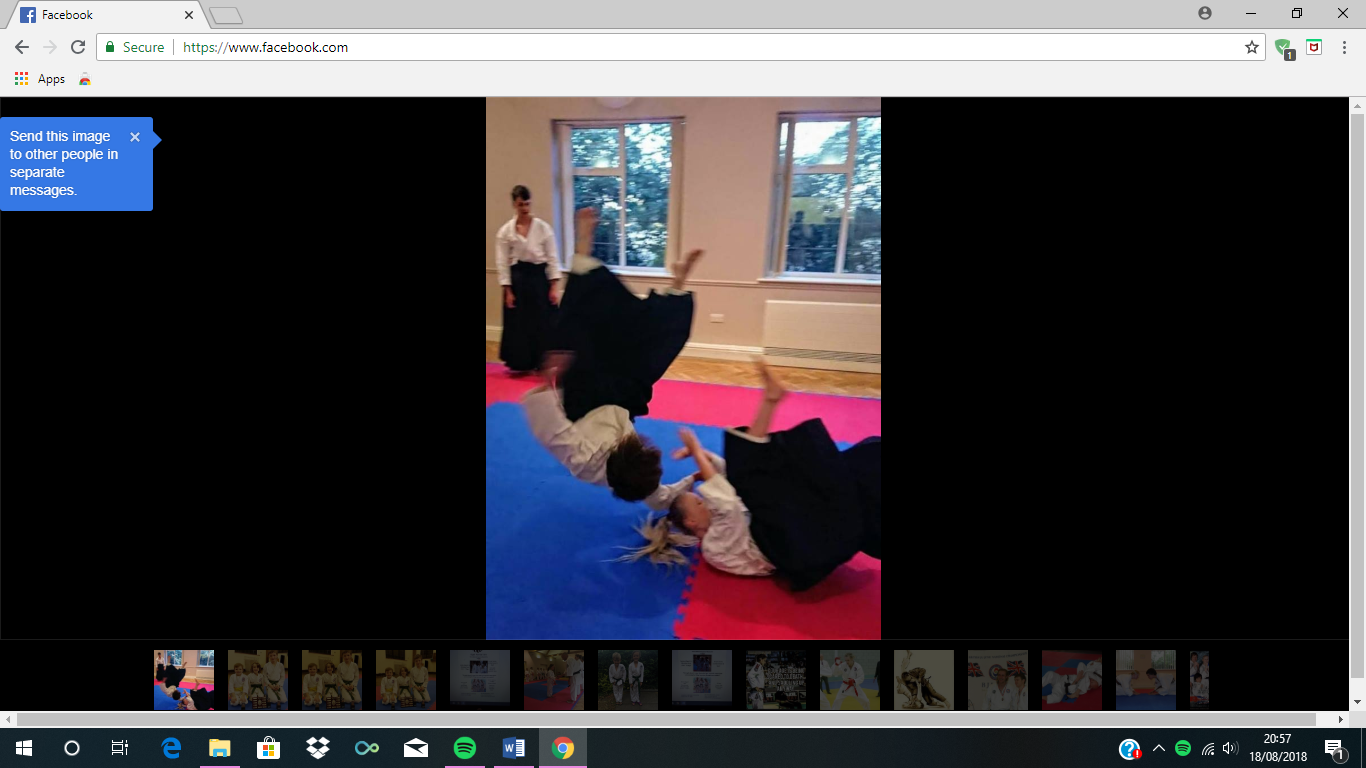 